MINISTERIO DE EDUCACIÓN, CULTURA, CIENCIA Y TECNOLOGÍA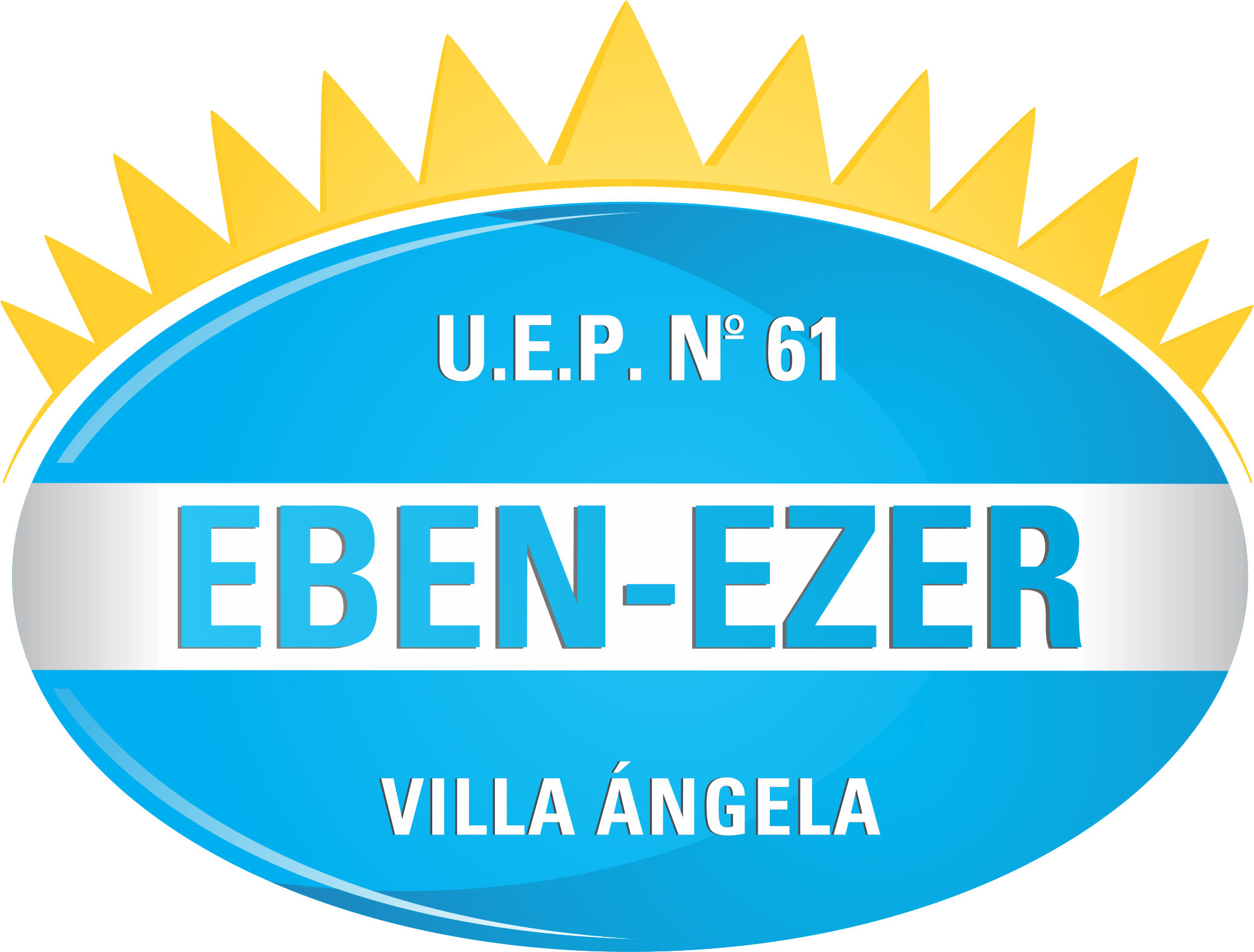 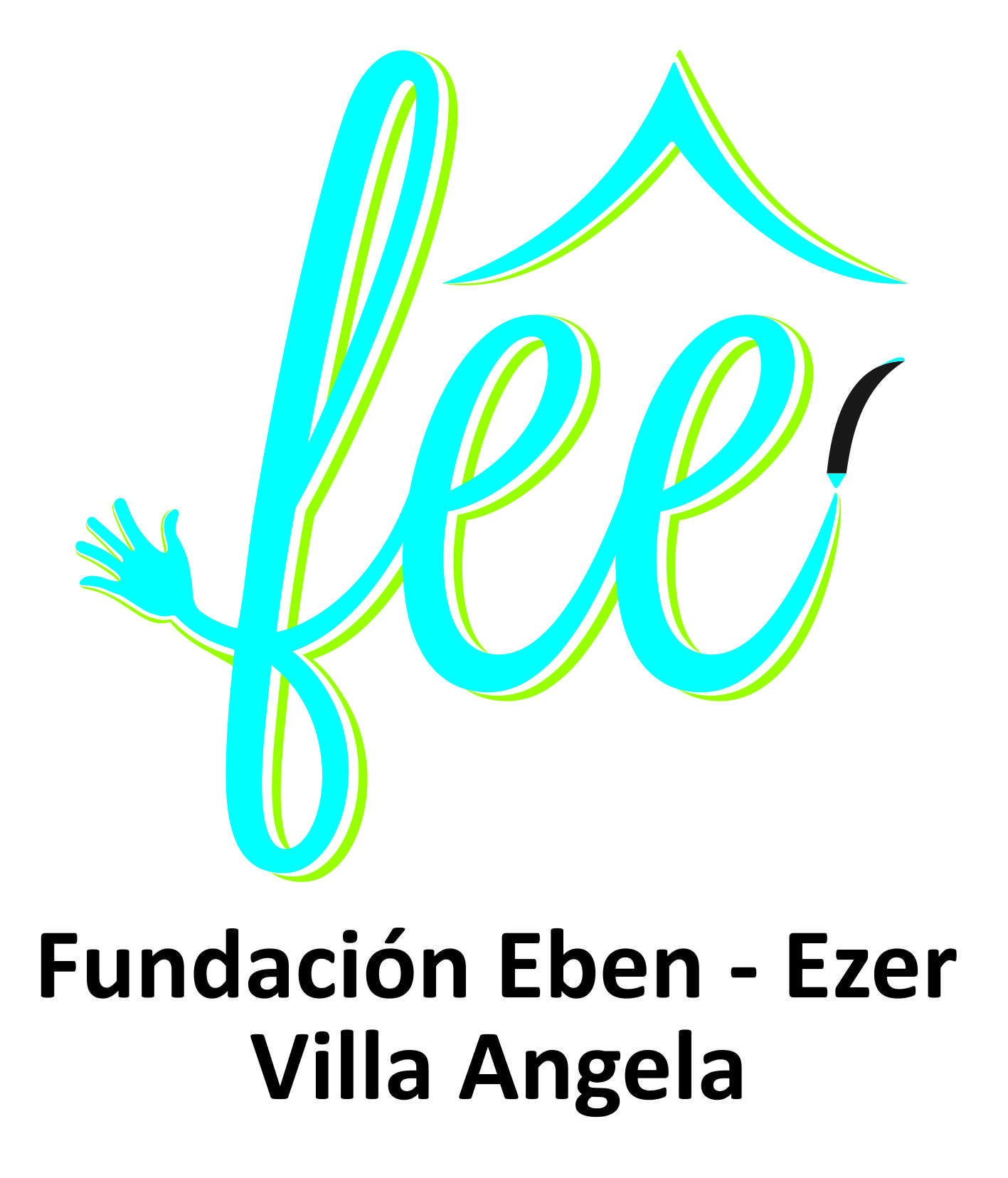 UNIDAD EDUCATIVA DE GESTIÓN PRIVADA N°61 “Eben – Ezer”Avda. Uruguay y   Pr. David A. Fuertes   TE. (03735) 431173eben_ezerva@yahoo.com.ar                           Villa Ángela – CHACO  (3540)PLANILLA ANEXA I – RESOLUCION N° 9858/12Solicitud de Ingreso de 3° Año Nivel Secundario--------------------------------                            ---------------------------                    --------------------------------         Madre                                                             Padre                                               Auxiliar DocenteDocumentación para presentar:SINO*1 Carpeta Colgante con Nepaco*Constancia Vacante: hasta que el alumno no tenga completa esta documentación no se podrá inscribir en esta Institución *Fotocopia de Certificado de  Estudios Primarios Completos de 7° Grado*Fotocopia de ambos lados de D.N.I. del Alumno*Fotocopia de Certificados o Partida de Nacimiento *Fotocopia de Carnet de Vacunas completo*Certificado de Buena Salud.*Certificado Buco-dental*Fotocopia de D.N.I. de ambos lados de los Responsables Parentales*Fotocopia de Recibo de sueldo de los Responsables Inscripción: